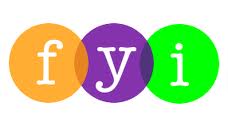 Social Skills – Teacher NoteYour student just completed a social skills lesson.  The topic was:  I Can Handle Embarrassment.  Your knowledge of this lesson may help you to help your student generalize the skills to other environments.  What he/she learned:We’ve all said or done something that makes us embarrassed.Embarrassment affects your body (i.e. blushing, sweating, racing heart, etc.) as well as how we feel (i.e. self-conscious, ashamed, like you want to hide)  These feelings make it hard to know what to do next.There are 4 Ways to Handle Embarrassment:stop beating yourself uplaugh at yourselfchange the subject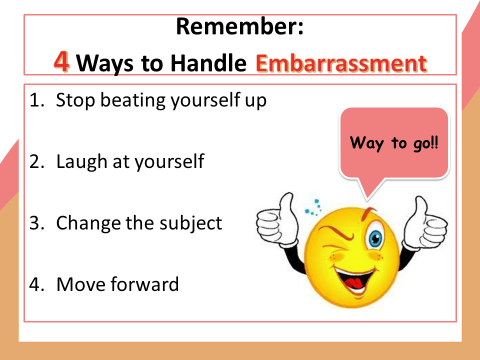 move forwardSo what do YOU think?Your student received a Lesson Summary magnet: If you have a moment, email _____________________________ with any information that might help your student for the next lesson on ________________________.  THANK YOU!!